Transcription Ch1- Sylvia – CE1 – Résolution de problèmesLa transcription du chapitre 1 dure 4min50. Cela ne signifie pas que la passation de la consigne a duré 4min50, mais que lors du montage vidéo, nous avons choisi de montrer ces éléments qui nous ont semblés signifiants.M : Maitresse SylviaE1, E2… élèvesM : Qui c’est qui veut rappeler ce qu’on a fait la dernière fois ? Allez on réfléchit on regarde sa feuille… Qu’est-ce qu’on a fait la dernière fois ? MélissaE1 : On a lu des problèmesM : On a lu des problèmes E1 : Il fallait entourer en rouge les verbes…M : Il fallait entourer en rouge les verbes… Très bien… Ensuite ? ETE2 : En bleu des indices…M : Et en bleu des indices. C’est quoi comme indices ? Qu’est-ce qu’on a comme indices ? OuiE3 : C’est des… C’est des …M : Qu’est-ce qu’on a entouré comme indices ? Oui, EdouardE4 : De plus…M : OuiE4 : De moins…M : Oui… Oui ?E5 : Différence…M : Le mot différence par exemple. Le mot ?E6 : En tout…M : OuiE7 : Il y a…M : Oui… Mais surtout le verbe « avoir »E8 : J’ai ajouté…M : Ajouter… Ça c’est quoi ? C’est en bleu « ajouter » ? C’est quelle couleur ?E8 et d’autres : Non c’est en rougeM : C’est en rouge. Alors on avait… On avait demandé en rouge d’entourer …E (des élèves ensemble) : Les verbesM : Les verbes. Et en bleu d’encadrer des indices. Les actions c’est quoi ? J’ai entendu « les actions »… Les actions ce sont les …E9 : Les verbesM : Les verbes. D’accord. Et en bleu les indices. Alors à quoi ça nous a servi d’entourer les verbes, d’encadrer les indices ? Ça sert à quoi ? OuiE10 : Pour trouver le bon schémaM : Pour trouver le bon schéma. Et à quoi il va nous aider le bon schéma ? A quoi va nous aider le bon schéma ?E11 : De trouver le résultatM : Ouiii… Ben de pouvoir faire quoi avec ton problème ? Oui ?E12 : De voir quel chemin il fallait prendre… Si c’est « en tout »… Pour pouvoir réussir quand on fait des résolutions de problèmes…M : Oui exactement et de pouvoir, après, retrouver l’opération dont on va avoir besoin pour résoudre le… problème. Entourer les indices et entourer les verbes ça nous aide à comprendre, d’accord ? Oui ? Alors aujourd’hui on va continuer cette activité là, Je vais vous redonner d’autres problèmes, vous allez devoir faire quoi ?E13 : Faire la même chose…M : Faire la même chose… C’est à dire ?E13 : Encadrer les indices, …M : OuiE13 : Entourer les verbes, …M : Très bien. Et ensuite, ranger les problèmes…E14 : Dans l’ordreM : Dans quel ordre ?Propositions de réponses inaudibles des élèvesM : Avec le bon… schéma. D’accord ? Est-ce qu’on peut me rappeler, ce schéma là, à quoi il correspond là, celui là là ? Selma ? Iden ?E15 : En tout…M : Oui… Dans le grand carré, c’est quoi ? Oui ? E16 : En toutM : Oui… Et dans les petits ? E17 : Le résultat qu’il faut trouver…M : Nnnon. Là on est, on reste sur la compréhension, on parle pas du calcul pour le moment. Comment on appelle les deux petits carrés ? Qu’est-ce qui forme le tout ?E18 : Le schéma !M : NonE19 : Le calcul ?M : Non… Il y a deux quoi, là dans le tout ?E20 : Deux carreaux ?E21 : Si on rajoute les nombres ou si on enlève le nombre…M : Ça c’est pas ce schéma là…E22 : Des nombres ?M : Ce sont les parties. E : Ah ouiiiM : Ah oui… qui forment le… tout. Ici il y en a deux mais il pourrait y en avoir trois, il pourrait y en avoir quatre, cinq… D’accord ? A quoi correspond ce schéma là ? Sandy ?E23 : Au verbe…M : Au verbe… Euh, elle a vu un cercle ici, Sandy, c’est pour ça qu’elle dit ça. Mais oui, il y a quelque chose avec le verbe. Edouard ? E24 : C’est un schéma qui va se passer… M : Oui c’est ça… C’est un schéma avec… Il se passe… quelque chose. Et c’est là où on va entourer le verbe au rouge. M : On prend le crayon de couleur bleu et le crayon de couleur… rouge, on fait comme d’habitude, on a le droit de s’aider. Mais on chuchote, d’accord ? … Qu’est-ce qu’on fait en premier lieu ? Qu’est-ce qu’on fait d’abord ? … On lit. Schéma 1 montré par Sylvia :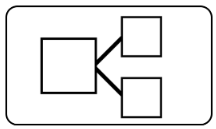 Schéma 2 montré par Sylvia :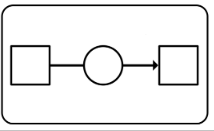 